NÁRODNÁ RADA SLOVENSKEJ REPUBLIKYVI. volebné obdobieČíslo: CRD-412/2014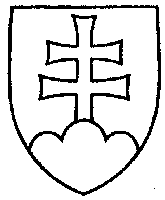 1074UZNESENIENÁRODNEJ RADY SLOVENSKEJ REPUBLIKYz 25. marca 2014k návrhu poslancov Národnej rady Slovenskej republiky Jána Figeľa, Pavla Hrušovského, Bélu Bugára, Richarda Vašečku, Jozefa Mikuša a ďalších na vydanie ústavného zákona, ktorým sa mení a dopĺňa Ústava Slovenskej republiky č. 460/1992 Zb. v znení neskorších predpisov (tlač 891) – prvé čítanie	Národná rada Slovenskej republikyr o z h o d l a,  ž eprerokuje uvedený návrh ústavného zákona v druhom čítaní;p r i d e ľ u j etento návrh ústavného zákona na prerokovanieÚstavnoprávnemu výboru Národnej rady Slovenskej republiky  aVýboru Národnej rady Slovenskej republiky pre sociálne veci;u r č u j eako gestorský Ústavnoprávny výbor Národnej rady Slovenskej republiky a lehotu na jeho prerokovanie v druhom čítaní vo výbore do 12. mája 2014 a v gestorskom výbore do 13. mája 2014.     Pavol  P a š k a   v. r.   predsedaNárodnej rady Slovenskej republikyOverovatelia:Anna  V i t t e k o v á   v. r.Gabriel  C s i c s a i   v. r.